Муниципальное образовательное учреждениедополнительного образования детейДом детства и юношества «Алые паруса»          г.Ряжск ПРОЕКТ     «Звёздные дети»Автор: Семенова Татьяна Васильевна	    заместитель директора	    педагог дополнительного образования              руководитель объединения «Мелодия»	    художественной направленности	    МОУ ДОД ДДЮ «Алые паруса»                         2013 – 2014 учебный годПРОЕКТНОЕ ПОРТФОЛИОКраткое содержание проектаМузыка играет важную роль в жизни людей, а для детей первой возможностью выразить себя в мире становятся песни. Песня не только форма художественного отображения жизни, но и форма общения людей. Данный творческий проект  несёт в себе  задачи: пропаганда и сохранение традиций вокальной культуры; стимулирование творческой активности учащихся, самораскрытие творческого потенциала через приобщение к музыкальной культуре, эстрадному искусству. Один раз в две недели на протяжении почти 3-х месяцев проводятся отчётные концерты, где звучат песни современных детских композиторов, детских эстрадных вокальных групп. В проекте участвуют две  команды. Команда «Дети»  возрастной состав: дошкольники и 4 класс и команда «Звёздные» возрастной состав:          5 – 10 класс. На отчётном концерте команды представляют общекомандную песню и сольные номера. Выступления участников  конкурса оценивает жюри, в состав которого входят педагоги дополнительного образования, родители, учителя СОШ №4, они оценивают вокальное и актёрское мастерство. Все участники проекта являются воспитанниками объединения «Мелодия». Подведение итогов осуществляется по сумме набранных баллов.            Бюджет проектаМеханизм реализации проект «Звёздные дети»ЗаключениеПроект «Звёздные дети» имеет практическую направленность и планируется к применению для работы в образовательном учреждении. В ходе реализации проекта воспитанники объединения «Мелодия» реализуют свои творческие способности: вокальное и актёрское мастерство. Это позволяет получить оценку и общественное признание не только в объединении, учреждении, но и в районе. Работа над проектом способствует сплочению творческого коллектива. Создаются предпосылки для формирования у детей активной творческой деятельности, развитие эстетического вкуса.Познакомиться с деятельностью и результатами работы нашего проекта можно на сайте: ддюалыепаруса.рфИнтернет ресурсы:Сайт «Музыкальный форум детские песни»Сайт «Агенство праздник» ( минусовки детских песен)Интернет – портал Pro.Школу.ru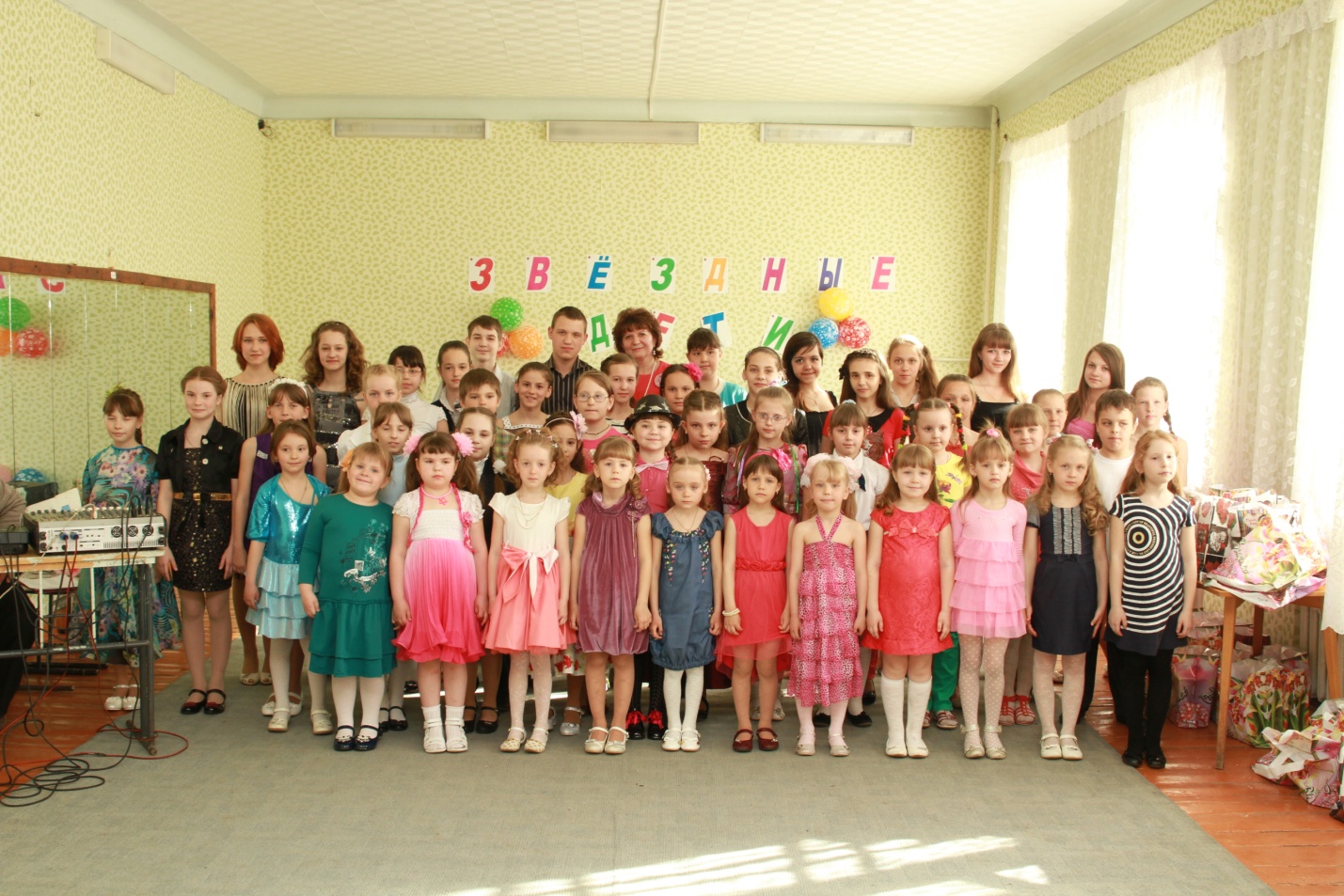 Участники проекта «Звёздные дети»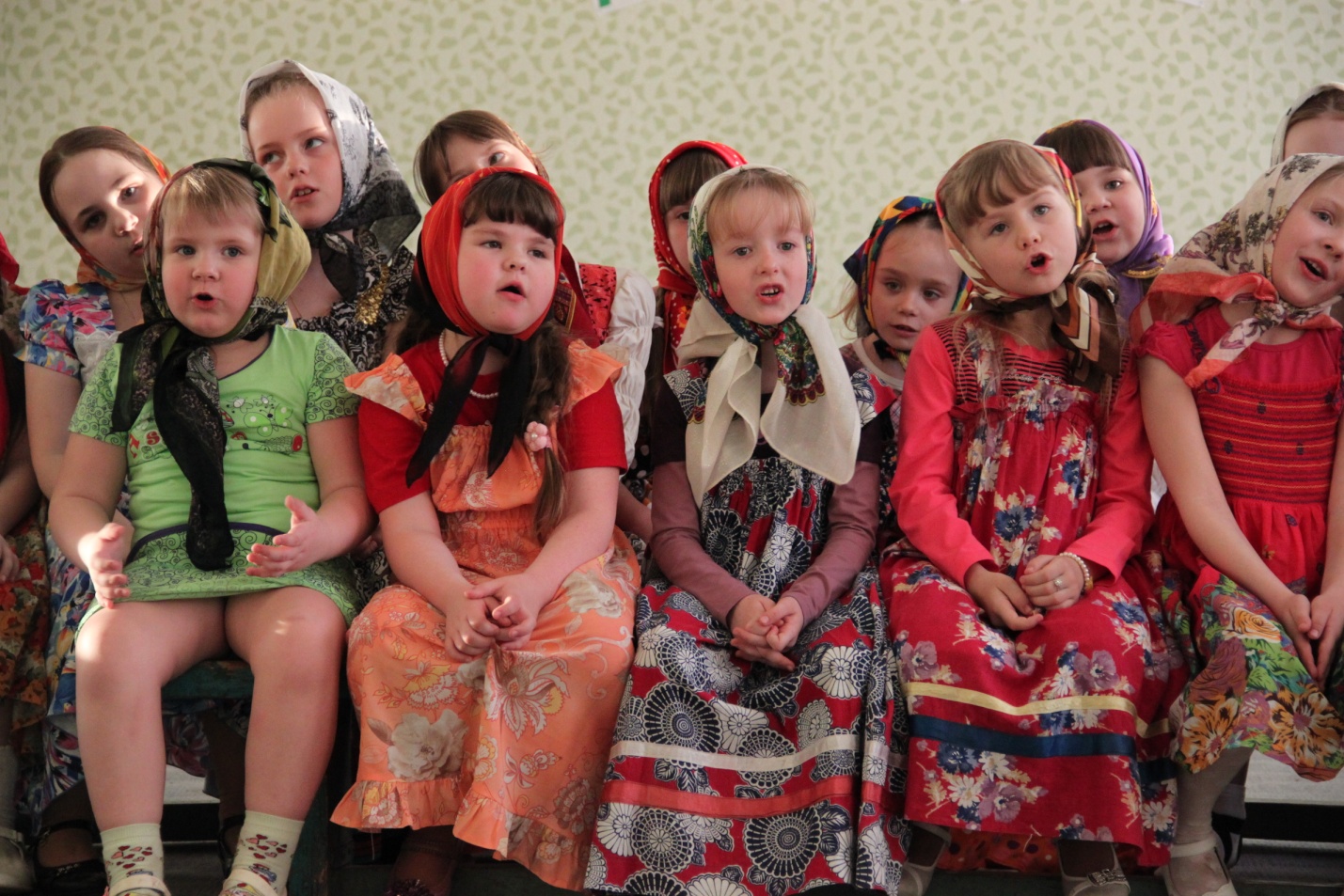 Участники проекта «Звёздные дети» Команда «Дети»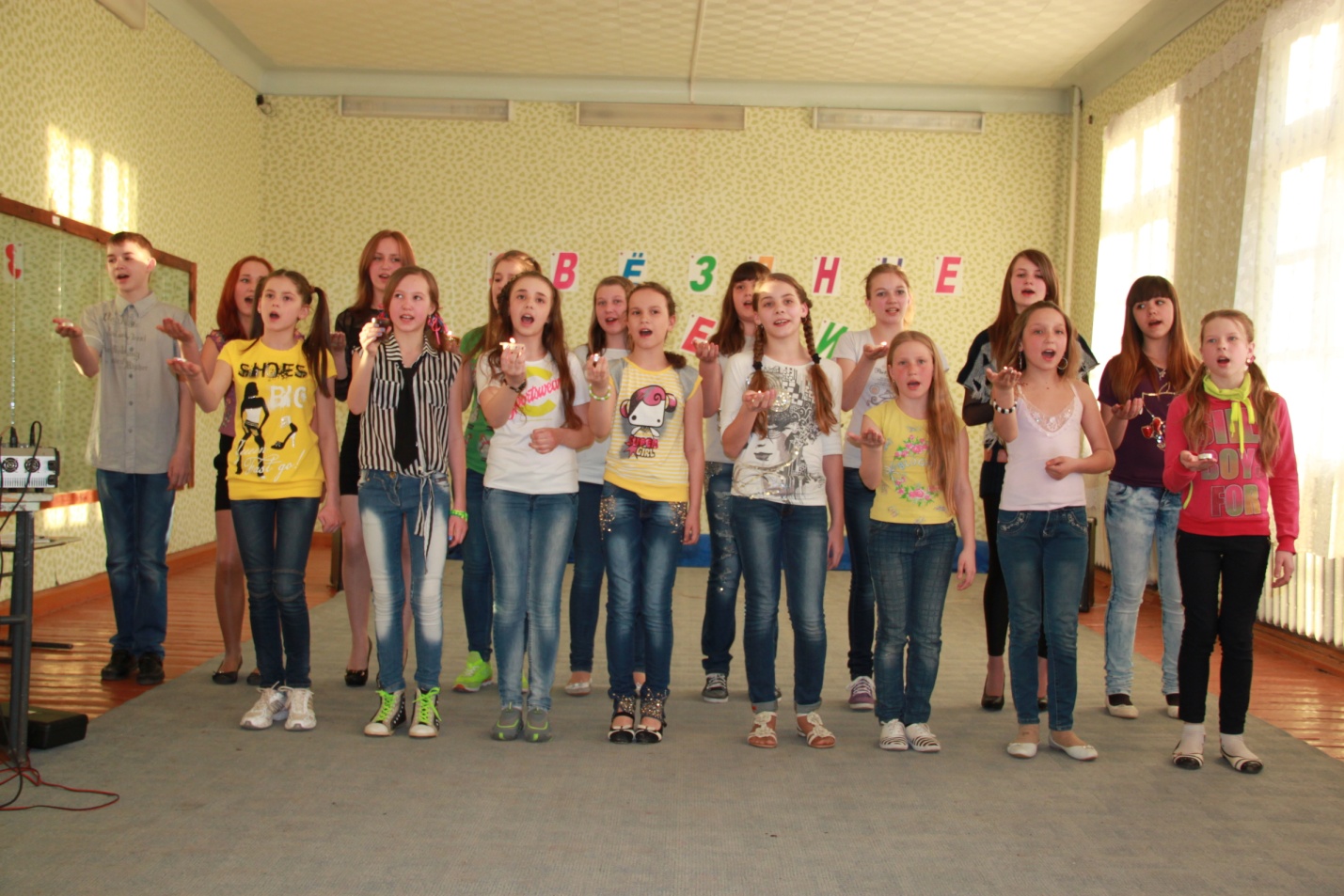 Участники проекта «Звёздные дети» Команда «Звёздные»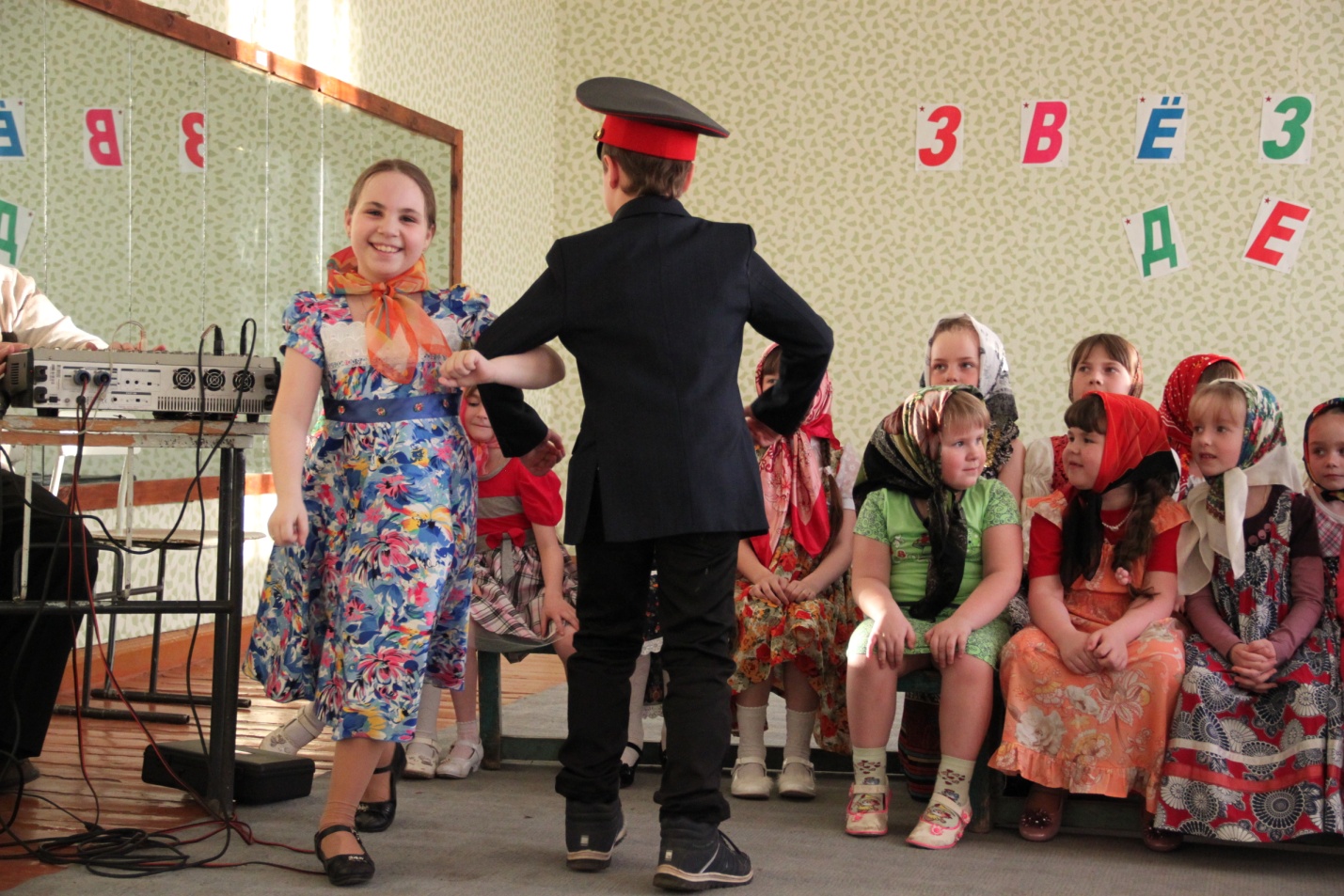 Лиза Мамедова и Даниил Кокорев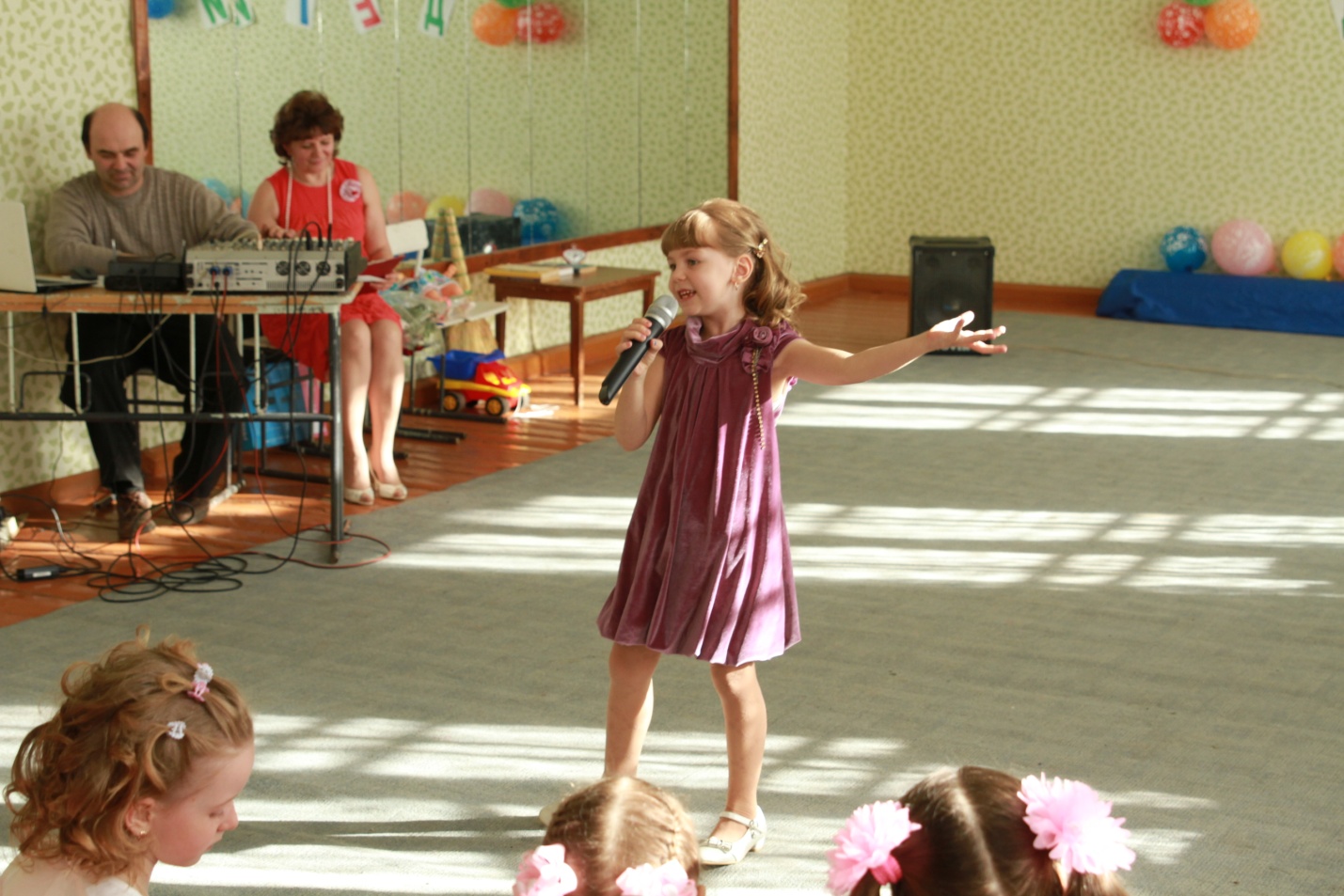 1 место - Дарья Кеданова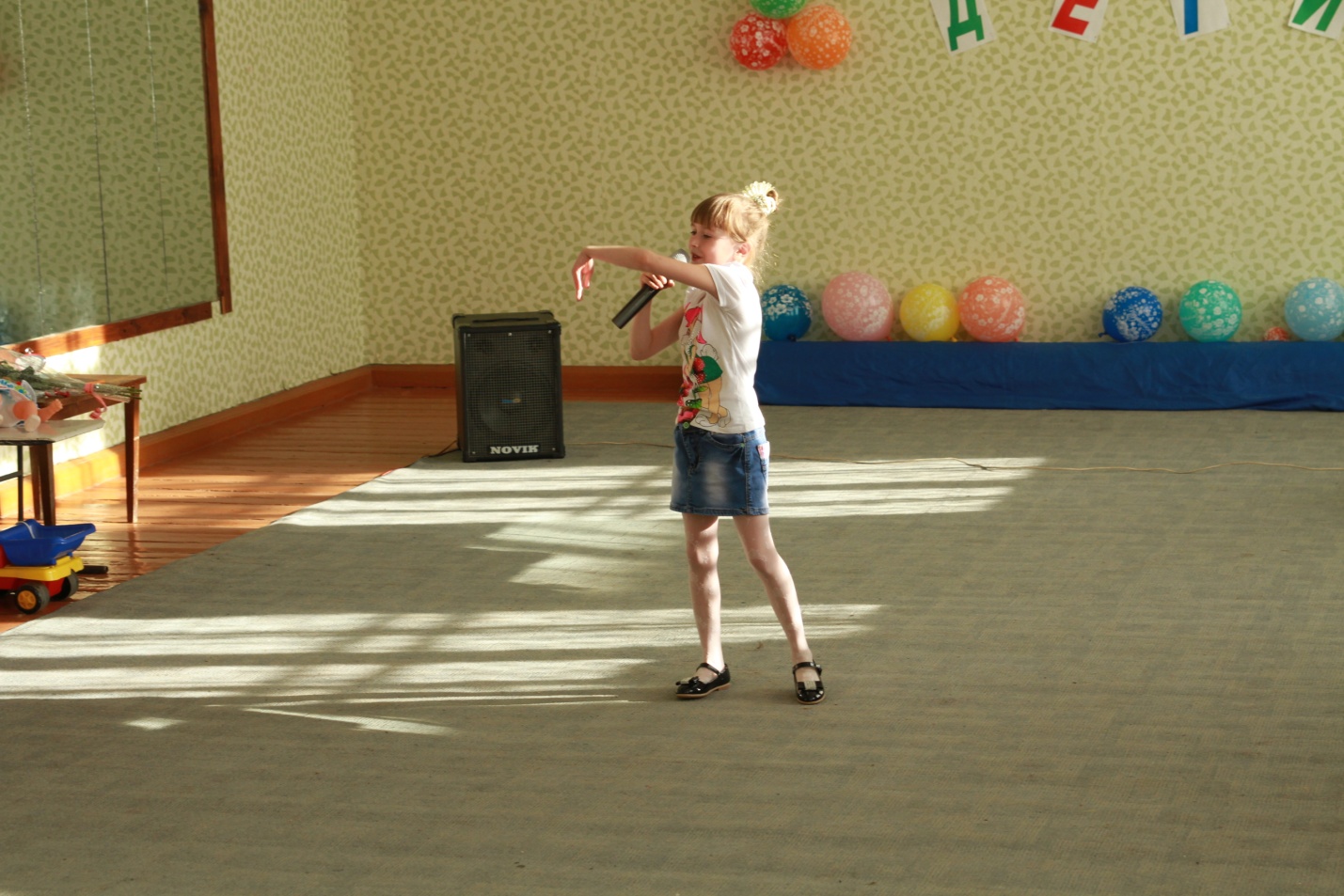 1 место - Дарья МускатинаНаименование учрежденияМуниципальное образовательное учреждение дополнительного образования детейДом детства и юношества «Алые паруса»391962, Рязанская область., г.Ряжск, ул.Лермонтова, д.№2Телефон: 8(491-32) 30-8-25Сайт учрежденияддюалыепаруса.рфАдрес электронной почтыddu.alye_parusa@mail.ruРуководитель учрежденияБожекова  Галина ВасильевнаНаименование проектаТворческий проект «Звёздные дети»СтатусавторскийОфициальный язык проектарусскийАвтор и руководитель проекта «Звёздные дети»Заместитель директора педагог дополнительного образованияСеменова Татьяна ВасильевнаЦель проектаВыявление и развитие творческих способностей обучающихся средствами вокального пенияЗадачи проектаПредоставление возможностей для реализации творческих способностей учащихся;Организация досуга детей;Расширение вокального кругозора учащихся;Максимальное вовлечение детей в творческий процесс;Пробудить интерес к проекту;Выявить организаторские способности детей;Сплотить творческий коллектив;Воспитание художественного вкуса и сценической культурыСодержательная специфика проектаТворческийФорма организацииИндивидуально-групповаяДополнительные формы работыПрослушивание аудиозаписей и просмотр видеозаписей выступлений профессиональных певцов и детских вокальных коллективовСроки реализации14.02.2014г – 24.04.2014гОжидаемые результаты реализации проектаОрганизация и проведение внутриучрежденческого вокального проекта «Звёздные дети»Система организации и контроля  за исполнением проектаАдминистрация МОУ ДОД ДДЮ«Алые паруса»Программно-техническое обеспечениеMicrosoft Offise 2007,2010, EPSON STYLUS PHOTO R300Ресурсное обеспечение проектаКабинет для занятий, зал для проведения отчётных концертов, компьютер, ноутбук, флешки с записями песен и фонограмм (-1), микрофоны, экран, видеопроектор, колонки, звукоусилительная аппаратура, микшерный пульт.Кадровое обеспечениеРуководитель проекта заместитель директора педагог дополнительного образования Семенова Татьяна Васильевна, Звукорежиссер – педагог дополнительного образования Елистратов Николай НиколаевичКоличество детей51 человекВозраст  участников проекта5-17 летКоманда «Звёздные» (5-10 класс)Команда «Дети» (дошкольники - 4 класс)История осуществления проектаДанный проект реализуется впервые, но является составной частью направления деятельности объединения «Мелодия»№Статья расходовСумма в рублях1Флешки (3шт)1700 руб2Батарейки для микрофонов600 руб3Офисная бумага (4 упаковки)680 руб4Папки (10шт)120 руб5Файлы (3 упаковки)450 руб6Дипломы (53шт)1300 руб7Благодарности (57шт)250 руб8Призы (57шт)5885 руб9Оформление концертов (шары, плакаты)430 руб10Фотографии(спонсор)ИТОГО:11415 рубФинансирование проекта – пожертвование родителейФинансирование проекта – пожертвование родителейФинансирование проекта – пожертвование родителейМероприятияСроки проведенияОтветственныйПодготовительный этап.Составление сметы расходов и источника финансирования.Разработка плана мероприятий (выбор песенного репертуара, расписание занятий, даты отчётных концертов).Реклама в СМИСентябрь - ноябрьСеменова. Т.В.Основной этапОтчётный концерт №1Отчётный концерт №2Отчётный концерт №3Отчётный концерт №4Отчётный концерт №514.02.2014г28.02.2014г14.03.2014г28.03.2014г11.04.2014гСеменова Т.В.Заключительный этап Отчётный концерт №6Финал проекта24.04.2014гСеменова Т.В.Ожидаемые результатыКритерии эффективностиПрактический результатРазвитие вокальных, артистических способностей учащихся;Расширение их вокального кругозора;Воспитание художественного вкуса и сценической культуры;Представление условий творческого самовыражения;Сохранение и расширение традиций вокальной культурыПриобретение опыта в вокально-творческой деятельностиВостребованность  творческого проекта, охват детей и подростковМаксимальное раскрытие и развитие вокально-певческих навыковВоспитание слушательской и исполнитель  ской культурыОрганизация современного музыкального досуга школьниковПроведение       6 отчётных концертовРазнообразие песенного репертуараАктивное посещение концертов родителями участников проектаОформлениеФотоальбомаЛучшие вокальные номера принимают участие в районных, региональных мероприятиях.Рефлексия(оценка результатов и процесса в целом)Перспективы распространенияРезультатов проектаУчастники проекта участвуют в оценке путём коллективного обсуждения и самооценокВыступления на концертах, фестивалях, конкурсах ДДЮ,мероприятиях районного, регионального уровня. Выступление в школе на мероприятиях(в какой учится ребёнок), в ДОУ(которое посещает ребёнок), на семейном празднике.